                                                                                        АКТ ОБСЛЕДОВАНИЯК ПАСПОРТУ ДОСТУПНОСТИ МБУДО «ДООЦ» г.Южи № 2 от 14.07.2019 г.Общие сведения об объектеВид (наименование) объекта: Муниципальное бюджетное учреждение дополнительного образования «Детский оздоровительно-образовательный (профильный) центр» г.ЮжиПолный почтовый адрес объекта: 155630, Ивановская область, г.Южа, ул. Советская, д.22 БСведения о размещении объекта:отдельно стоящее здание 2 (два) этажа, 1759,3кв. м, в том числе цокольный этаж: зал бокса –166,5кв. м, подвальное помещение – 121,9 кв.м., наличие прилегающего земельного участка (да, нет), 2,8 га Год постройки здания 1972 г., последнего капитального ремонта – нет.Дата предстоящих плановых ремонтных работ: текущего -2019, капитального -Сведения об организации, расположенной на объектеНазвание организации (учреждения) (полное юридическое наименование - согласно Уставу, краткое наименование) Муниципальное бюджетное учреждение дополнительного образования « Детскийоздоровительно-образовательный (профильный) центр» г.Южи (МБУДО «ДООЦ» г.Южи)Юридический адрес организации (учреждения), 155630, Ивановская область, г.Южа, ул. Советская, д.22 Б, телефон 8 (49347) 22883, e-mail: sportb.dootz@yandex.ruОснование для пользования объектом (оперативное управление, аренда, собственность) оперативное управлениеФорма собственности (государственная, негосударственная) государственнаяТерриториальная принадлежность (федеральная, региональная, муниципальная) муниципальнаяВышестоящая организация (наименование) Отдел образования Администрации Южского муниципального районаАдрес вышестоящей организации, другие координаты (полный почтовый адрес)155630, Ивановская область, г.Южа, ул. Пушкина, д. 5, тел. 8(49347)21150Характеристика деятельности организации на объекте (по обслуживанию населения)Сфера деятельности (здравоохранение, образование, социальная защита, физическая культура и спорт, культура, связь и информация, транспорт, жилой фонд, потребительский рынок и сфера услуг, места приложения труда (специализированные предприятия и организации, специальные рабочие места для инвалидов)) дополнительное образованиеКатегории обслуживаемого населения по возрасту: (дети, взрослые трудоспособного возраста, пожилые; все возрастные категории) дети и взрослые.Категории обслуживаемых инвалидов: инвалиды на коляске, инвалиды с патологией опорно-двигательного аппарата, по зрению, по слуху, с умственной отсталостью, нет.Виды услуг: дополнительное образованиеФорма оказания услуг: (на объекте, с длительным пребыванием, проживанием, на дому, дистанционно) на объекте.Плановая мощность: посещаемость (количество обслуживаемых в день), вместимость 290 , пропускная способность 75 человек.Участие в исполнении индивидуальной программы реабилитации инвалида, ребенка-инвалида (да, нет) нетСостояние доступности объектаПуть следования к объекту пассажирским транспортом (описать маршрут движения с использованием пассажирского транспорта) городской автобус №1, остановка «МВД «Южский», остановка «МБУСОШ №3 г.Южи.Наличие адаптированного пассажирского транспорта к объекту: нетПуть к объекту от ближайшей остановки пассажирского транспорта:Расстояние до объекта от остановки транспорта: 150-200 метров.Время движения (пешком): 2-5 минуты.Наличие выделенного от проезжей части пешеходного пути (да, нет) нет.Перекрестки:	нерегулируемыеИнформация на пути следования к объекту: акустическая, тактильная, визуальная; нет.Перепады высоты на пути (съезды с тротуара):  нетИх обустройство для инвалидов на коляске: нет.указывается один из вариантов ответа: "А" (доступность всех зон и помещений - универсальная); "Б" (специально выделенные для инвалидов участки и помещения); "ДУ" (дополнительная помощь сотрудника, услуги на дому, дистанционно); "ВНД" (не организована доступность);Состояние доступности основных структурно-функциональных зон.Указывается: ДП-В - доступно полностью всем; ДП-И (К, О, С, Г, У) - доступно полностью избирательно (указать категории инвалидов); ДЧ-В - доступно частично всем; ДЧ-И (К, О, С, Г, У) - доступно частично избирательно (указать категории инвалидов); ДУ - доступно условно, ВНД - временно недоступно3.4.1. Оценка соответствия уровня обеспечения доступности услуг для инвалидов:3.5. ИТОГОВОЕ ЗАКЛЮЧЕНИЕ о состоянии доступности объекта: территория, прилегающая к зданию доступна для всех категорий инвалидов, вход в здание частично возможен для всех (пандусом для инвалидов -колясочников оборудован главный вход). В полной доступности пути движения по зданию, включая пути эвакуации, для всех, кроме инвалидов-колясочников, так как на пути следования есть препятствия, высотой выше 0,025 м. Передвижение инвалидов данной группы возможно только с посторонней помощью. Зоны целевого назначения, находятся в полной доступности для инвалидов с нарушениями опорно-двигательного аппарата, с нарушениями слуха, зрения и умственными нарушениями. Санитарно-гигиенические помещения доступны для всех категорий инвалидов, кроме инвалидов-колясочников. Таким образом, 100% доступности всех зон и помещений для всех категорий инвалидов нет.*- указывается один из вариантов (видов работ): не нуждается; ремонт (текущий, капитальный); индивидуальное решение с ТСР; технические решения невозможны - организация альтернативной формы обслуживания4.2. Период проведения работ __________________________________________________ в рамках исполнения __________________________________________________________ (указывается наименование документа: программы, плана)4.3 Ожидаемый результат (по состоянию доступности) после выполнения работ по адаптации – объект доступен полностью для всех категорий инвалидов и МГН. Оценка результата исполнения программы, плана (по состоянию доступности) ____________________________________________________________________________ 4.4. Для принятия решения требуется, не требуется (нужное подчеркнуть): 4.4.1. согласование на Комиссии ___________________________________________________________________________________________ (наименование Комиссии по координации деятельности в сфере обеспечения доступной среды жизнедеятельности для инвалидов и других МГН)4.4.2. Согласование работ с надзорными органами (в сфере проектирования и строительства, архитектуры, охраны памятников, другое - указать) _____не требуется___________________________________________________________ 4.4.3. техническая экспертиза; разработка проектно-сметной документации; 4.4.4. согласование с вышестоящей организацией (собственником объекта); 4.4.5.согласование с общественными организациями инвалидов ________________________________; 4.4.6. другое _________________________________________________________________. Имеется заключение уполномоченной организации о состоянии доступности объекта (наименование документа и выдавшей его организации, дата), прилагается ____________________________________________________________________________  4.4.7. Информация может быть размещена (обновлена) на Карте доступности субъекта Российской Федерации__________________________________________________________________________________  (наименование сайта, портала)4.5. Особые отметки ПРИЛОЖЕНИЯ: Результаты обследования: 1. Территории, прилегающей к объекту на 1 л. 2. Входа (входов) в здание на 1 л.3. Путей движения в здании на 1 л.4. Санитарно-гигиенических помещений на 1 л. 5. Системы информации (и связи) на объекте на 1 л. Поэтажные планы, паспорт БТИ на 3 л. Председатель комиссии (руководитель рабочей группы) ___________________________ _______________ (Должность, Ф.И.О.)                                    (Подпись) Членкомиссии        ________________________________ _______________ (Должность, Ф.И.О.)                          (Подпись) Член комиссии        ________________________________ _______________ (Должность, Ф.И.О.) (Подпись) В том числе: представители общественных организаций инвалидов _____________________________ _______________ (Должность, Ф.И.О.) (Подпись) Согласовано: Директор МБУДО «ДООЦ»г.Южа Денисов А.А.______________________Приказ №79/3 от 14.07.2019(Должность, Ф.И.О.) (Подпись) Согласовано Председатель первичной профсоюзной организации  ________________Кузнецова Н.С«14» июля  2019 г. (протокол №__________________) I Результаты обследования:Территории, прилегающей к зданию (участка) МБУДО «ДООЦ» г.Южиг.Южа, ул. Советская, д.22Б* указывается: ДП-В - доступно полностью всем; ДП-И (К, О, С, Г, У) - доступно полностью избирательно (указать категории инвалидов); ДЧ-В - доступно частично всем; ДЧ-И (К, О, С, Г, У) - доступно частично избирательно (указать категории инвалидов); ДУ - доступно условно, ВНД - недоступно**указывается один из вариантов: не нуждается; ремонт (текущий, капитальный); индивидуальное решение с ТСР; технические решения невозможны - организация альтернативной формы обслуживанияКомментарий к заключению: Необходимо нанесение тактильных средства на пути движения к зданию, использование нескользящего покрытие при входе, оборудование автостоянки.I Результаты обследования:Входа (входов) в зданиеМБУДО «ДООЦ» г.ЮжиГ.Южа, ул. Советская, д.22БII Заключение по зоне:* указывается: ДП-в - доступно полностью всем; ДП-И (К, О, С, Г, У) - доступно полностью избирательно (указать категории инвалидов); ДЧ-В - доступно частично всем; ДЧ-И (К, О, С, Г, У) - доступно частично избирательно (указать категории инвалидов); ДУ - доступно условно, ВНД - недоступно**указывается один из вариантов: не нуждается; ремонт (текущий, капитальный); индивидуальное решение с ТСР; технические решения невозможны - организация альтернативной формы обслуживанияКомментарий к заключению: занизить порог перед дверью, установить кнопку вызова персонала.I Результаты обследования:                                           3. Пути (путей) движения внутри здания (в т.ч. путей эвакуации) МБУДО «ДООЦ» г.ЮжиГ.Южа, ул. Советская, д.22Б* указывается: ДП-в - доступно полностью всем; ДП-И (К, О, С, Г, У) - доступно полностью избирательно (указать категории инвалидов); ДЧ-В - доступно частично всем; ДЧ-И (К, О, С, Г, У) - доступно частично избирательно (указать категории инвалидов); ДУ - доступно условно, ВНД - недоступно**указывается один из вариантов: не нуждается; ремонт (текущий, капитальный); индивидуальное решение с ТСР; технические решения невозможны - организация альтернативной формы обслуживанияКомментарий к заключению:занижение высоты порога.Приложение 4 к Акту обследования №2 от 14.07.2019 г.I Результаты обследования:4. Санитарно-гигиенических помещенийМБУДО «ДООЦ» г.Южи ул.Советская, д.22Б(наименование объекта, адрес)II Заключение по зоне:* - указывается: ДП-В - доступно полностью всем; ДП-И (К, О, С, Г, У) - доступно полностью избирательно (указать категории инвалидов); ДЧ-В - доступно частично всем; ДЧ-И (К, О, С, Г, У) - доступно частично избирательно (указать категории инвалидов); ДУ - доступно условно, ВНД - недоступно** - указывается один из вариантов: не нуждается; ремонт (текущий, капитальный); индивидуальное решение с ТСР; технические решения невозможны - организация альтернативной формы обслуживанияКомментарий к заключению: нанесение тактильных обозначений, установка кнопки вызова персонала, поручнейПриложение 5 к Акту обследования№2 от 14.07.2019 г.I Результаты обследования:5. Системы информации на объектеМБУДО «ДООЦ» г.Южи ул.Советская,д 22Б                                                                     (наименование объекта, адрес)II Заключение по зоне:* - указывается: ДП-В - доступно полностью всем; ДП-И (К, О, С, Г, У) - доступно полностью избирательно (указать категории инвалидов); ДЧ-В - доступно частично всем; ДЧ-И (К, О, С, Г, У) - доступно частично избирательно (указать категории инвалидов); ДУ - доступно условно, ВНД - недоступно** - указывается один из вариантов: не нуждается; ремонт (текущий, капитальный); индивидуальное решение с ТСР; технические решения невозможны - организация альтернативной формы обслуживанияКомментарий к заключению: на объекте есть звуковая система оповещения о пожаре и др. чрезвычайных ситуациях, установка табличек на языке Брайля выпуклым шрифтом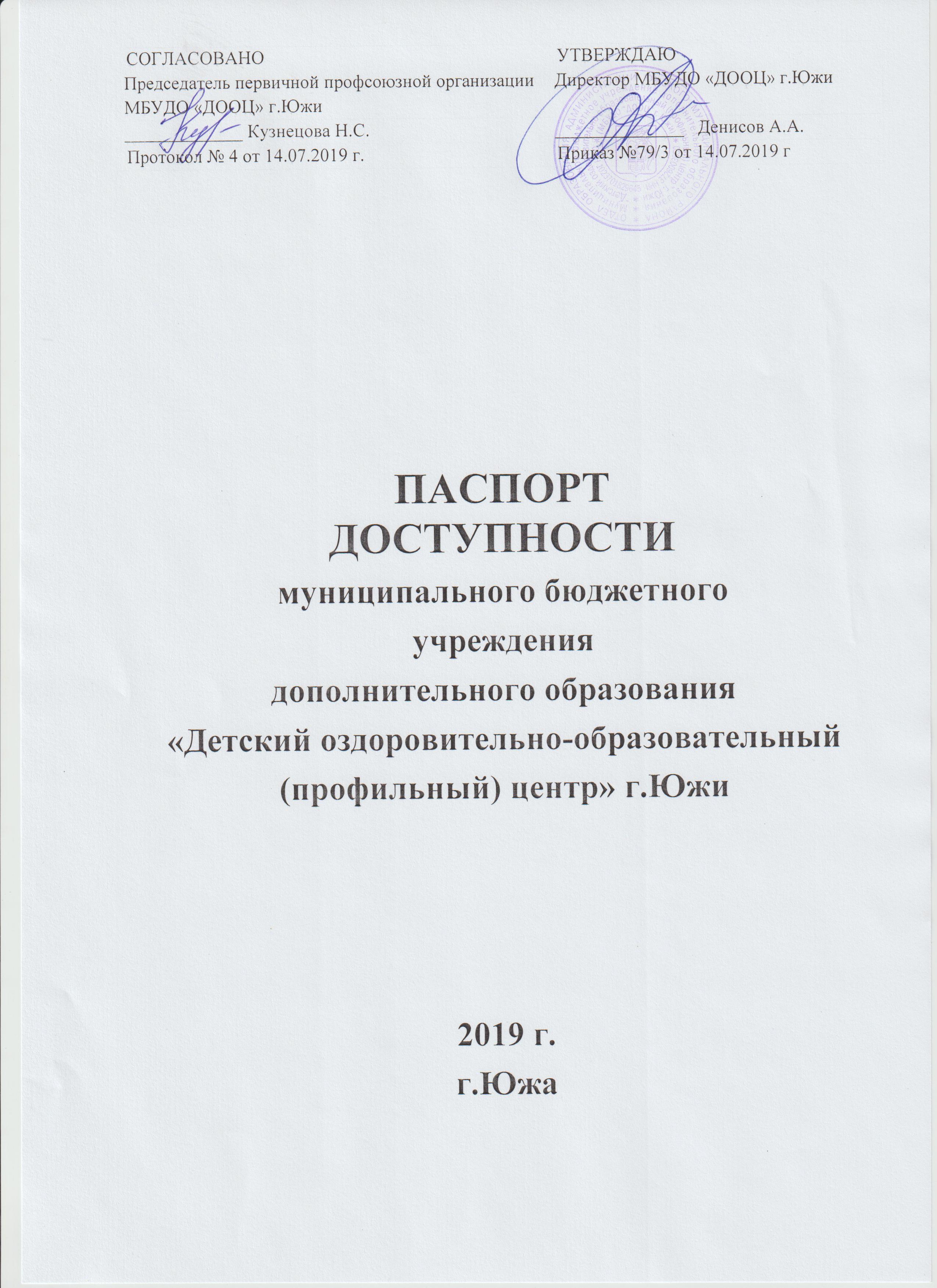 Организация доступности объекта для инвалидов - форма обслуживанияОрганизация доступности объекта для инвалидов - форма обслуживанияNстрокиКатегория инвалидов (вид нарушения)Вариант организации доступности объекта (формы обслуживания)1Все категории инвалидов и маломобильных групп населения2в том числе инвалиды:3передвигающиеся на креслах-коляскахДУ4с нарушениями опорно-двигательного аппаратаДУ5с нарушениями зренияДУ6с нарушениями слухаА7с умственными нарушениямиА№ п \пОсновные структурно-функциональные зоныСостояние доступности, в том числе для основных категорий инвалидов**1Территория, прилегающая к зданию (участок)ДП-В2Вход (входы) в зданиеДЧ-в3Путь (пути) движения внутри здания (в т. ч. пути эвакуации)ДЧ-И (О, С,Г,У)4Зона целевого назначения здания (целевого посещения объекта)ДЧ-В5Санитарно-гигиенические помещенияДП-И (О,С,Г,У), ДУ (К)6Система информации и связи (на всех зонах)ДП-И (К,О,Г,У) ВНД (С)7Пути движения к объекту (от остановки транспорта)ДП-В№ п \пНаличие специальных условий для получения образования учащимися с ограниченными возможностями здоровья, в том числе детьми- инвалидамиСостояние доступности (наличие /отсутствие)1.Наличие при входе в здание вывески с названием организации, графиком работы, плана здания, выполненных рельефно - точечным шрифтом Брайля и на контрастном фоне.нет2.Наличие в одном из помещений, предназначенных для проведения основных занятий, индукционных петель и звукоусиливающей аппаратурынет3.Предоставление бесплатно учебников и учебных пособий, иной учебной литературы, а также специальных технических средств обучения коллективного и индивидуального пользованиянет4.Для обучающихся с ограниченными возможностями здоровья по зрению:адаптация официального сайта образовательной организации в сети "Интернет" с учетом особых потребностей инвалидов по зрению с приведением их к международному стандарту доступности веб- контента и веб-сервисов (WCAG)нетразмещение в доступных для учащихся, являющихся слепыми или слабовидящими, местах и в адаптированной форме (с учетом их особых потребностей) справочной информации о расписании учебных занятий (должна быть выполнена крупным (высота прописных букв не менее 7,5 см) рельефно-контрастным шрифтом (на белом или жёлтом фоне) и продублирована шрифтом Брайля)нетприсутствие ассистента, оказывающего учащемуся необходимую помощьнетобеспечение выпуска альтернативных форматов печатных материалов (крупный шрифт) или аудиофайловнетобеспечение доступа учащегося, являющегося слепым и использующего собаку-поводыря, к зданию образовательной организации, располагающему местом для размещения собаки- поводыря в часы обучения самого учащегосянет5.Для учащихся с ограниченными возможностями здоровья по слуху:дублирование звуковой справочной информации о расписании учебных занятий, визуальной (установканетмониторов с возможностью трансляции субтитров)обеспечение надлежащими звуковыми средствами воспроизведения информациинетобеспечение получения информации с использованием русского жестового языка (сурдоперевода, тифлосурдоперевода)нетналичие в организации, осуществляющей образовательную деятельность по адаптированным образовательным программам для слабослышащих учащихся (имеющих частичную потерю слуха и различную степень недоразвития речи) и позднооглохших учащихся (оглохших в дошкольном или школьном возрасте, но сохранивших самостоятельную речь), двух отделений:отделение - для учащихся с легким недоразвитием речи, обусловленным нарушением слуха;отделение - для учащихся с глубоким недоразвитием речи, обусловленным нарушением слуханет6.Для учащихся, имеющих нарушения опорно-двигательного аппарата:обеспечение беспрепятственного доступа в учебные помещения, столовые, туалетные и другие помещения образовательной организации, а также их пребывания в указанных помещениях (наличие пандусов, поручней, расширенных дверных проемов, лифтов, локальное понижение стоек-барьеров до высоты не более 0,8 м; наличие специальных кресел и других приспособлений)нет7.Для учащихся, имеющих тяжелые нарушения речи:Наличие в организации, осуществляющей образовательную деятельность по адаптированным образовательным программам для учащихся, имеющих тяжелые нарушения речи, двух отделений:отделение - для учащихся, имеющих общее недоразвитие речи тяжелой степени (алалия, дизартрия, ринолалия, афазия), а также учащихся, имеющих общее недоразвитие речи, сопровождающееся заиканием;отделение - для учащихся с тяжелой формой заикания при нормальном развитии речинеткомплектование в составе 1 и 2 отделений классов (групп) учащихся, имеющих однотипные формы речевой патологии, с обязательным учетом уровня их речевого развития.нет8.Для учащихся с умственной отсталостью:Наличие в образовательной организации, осуществляющей образовательную деятельность по адаптированным основным образовательным программам для учащихся с умственной отсталостью, классов (групп) для учащихся с умеренной и тяжелой умственной отсталостью.нет9.Создание в организации условий для лечебновосстановительной работы, организации образовательной деятельности и коррекционных занятий с учетом особенностей учащихся из расчета по одной штатной единице:учителя-дефектолога (сурдопедагога, тифлопедагога) на каждые 6- 12 учащихся с ограниченными возможностями здоровьянетучителя-логопеда на каждые 6-12 учащихся с ограниченными возможностями здоровьянетпедагога-психолога на каждые 20 учащихся с ограниченными возможностями здоровьянеттьютора, ассистента (помощника) на каждые 1-6 учащихся с ограниченными возможностями здоровья.нет10.Количество специалистов, прошедших инструктирование или обучение для работы с инвалидами по вопросам, связанным с обеспечением доступности для инвалидов объектов и услуг в сфере образования07Пути движения к объекту (от остановки транспорта)не нуждается, доступ обеспечен8Все зоны и участкиИндивидуальное решение с ТСР№ п/пНаименованиефункциональнопланировочногоэлементаНаличие элементаНаличие элементаНаличие элементаВыявленные нарушения и замечанияВыявленные нарушения и замечанияРаботы по адаптации объектовРаботы по адаптации объектов№ п/пНаименованиефункциональнопланировочногоэлементаесть/нет№ на плане№ фотоСодержаниеЗначимо для инвалида (катего-рия)СодержаниеВидыработ1.1Вход (входы) на территориюестьОтсутствуюттактильныесредства напокрытиипешеходногопутиСНанесениетактильныхсредств1.2Путь (пути) движения на территорииестьОтсутствуюттактильныесредства напокрытиипешеходногопути,нескользящеепокрытиеНанесениетактильныхсредств1.3Лестница(наружная)естьОтсутствуют тактильные средства на покрытии лестницы.Нанесениетактильныхсредств на путидвижения.1.4Пандус(наружный)естьК1.5Автостоянка и парковканетОборудоватьавтостоянкуОБЩИЕтребования к зонеТактильные средства на покрытии пешеходных путей, нескользящее покрытие, оборудованная автостоянка.Тактильные средства на покрытии пешеходных путей, нескользящее покрытие, оборудованная автостоянка.Тактильные средства на покрытии пешеходных путей, нескользящее покрытие, оборудованная автостоянка.Тактильные средства на покрытии пешеходных путей, нескользящее покрытие, оборудованная автостоянка.К,О, СНаименование структурнофункциональной зоныСостояниедоступности*(к пункту 3.4 Акта обследования )ПриложениеПриложениеРекомендации по адаптации(вид работы)** к пункту 4.1 Акта обследованияНаименование структурнофункциональной зоныСостояниедоступности*(к пункту 3.4 Акта обследования )№ на плане№ фотоРекомендации по адаптации(вид работы)** к пункту 4.1 Акта обследованияТерритория, прилегающая к зданиюДП-виндивидуальное решение с ТСР№ п/пНаименованиефункциональнопланировочногоэлементаНаличие элементаНаличие элементаНаличие элементаВыявленные нарушения и замечанияВыявленные нарушения и замечанияРаботы по адаптации объектовРаботы по адаптации объектов№ п/пНаименованиефункциональнопланировочногоэлементаесть/нет№ на плане№ фотоСодержаниеЗначимо для инвалида (категория)СодержаниеВиды работ2.1Лестница(наружная)естьПервая и последняя ступени не окрашеныконтрастным цветом, перед лестницей нет полосы из тактильнойплитки..СНанеститактильныесредства,установитьнескользящеепокрытияТР2.2Пандус(наружный)естьКТР2.3Входная площадка (перед дверью)есть2.4Дверь(входная)естьИмеется порог , 0,07 м, отсутствует кнопка вызова персонала и знак «Инвалид». К,С,ОЗанизитьпорог,установитькнопкувызова и знак«Инвалид»,установитьконтрастныенаклейкиКР2.5ТамбурестьИмеется порог , 0,07 м,  отсутствует кнопка вызова персонала и знак «Инвалид»К,С,ОЗанизитьпорог, установить кнопку вызова и знак «Инвалид»КРОБЩИЕтребования к зонеНескользящее покрытие входной площадки: твердое не допускается, скольжение при намокании имеет поперечный уклон в пределах 1 -2% . Порог не более 0,025 м, крепление двери, обеспечивающее задержку автоматического закрывания продолжительностью не менее 5 сек.Нескользящее покрытие входной площадки: твердое не допускается, скольжение при намокании имеет поперечный уклон в пределах 1 -2% . Порог не более 0,025 м, крепление двери, обеспечивающее задержку автоматического закрывания продолжительностью не менее 5 сек.Нескользящее покрытие входной площадки: твердое не допускается, скольжение при намокании имеет поперечный уклон в пределах 1 -2% . Порог не более 0,025 м, крепление двери, обеспечивающее задержку автоматического закрывания продолжительностью не менее 5 сек.Нескользящее покрытие входной площадки: твердое не допускается, скольжение при намокании имеет поперечный уклон в пределах 1 -2% . Порог не более 0,025 м, крепление двери, обеспечивающее задержку автоматического закрывания продолжительностью не менее 5 сек.Нескользящее покрытие входной площадки: твердое не допускается, скольжение при намокании имеет поперечный уклон в пределах 1 -2% . Порог не более 0,025 м, крепление двери, обеспечивающее задержку автоматического закрывания продолжительностью не менее 5 сек.Нескользящее покрытие входной площадки: твердое не допускается, скольжение при намокании имеет поперечный уклон в пределах 1 -2% . Порог не более 0,025 м, крепление двери, обеспечивающее задержку автоматического закрывания продолжительностью не менее 5 сек.Нескользящее покрытие входной площадки: твердое не допускается, скольжение при намокании имеет поперечный уклон в пределах 1 -2% . Порог не более 0,025 м, крепление двери, обеспечивающее задержку автоматического закрывания продолжительностью не менее 5 сек.Наименование структурнофункциональной зоныСостояниедоступности*(к пункту 3.4 Акта обследования)ПриложениеПриложениеРекомендации по адаптации(вид работы)** к пункту 4.1 Акта обследования Наименование структурнофункциональной зоныСостояниедоступности*(к пункту 3.4 Акта обследования)№ на плане№фотоРекомендации по адаптации(вид работы)** к пункту 4.1 Акта обследования Вход в зданиеДЧ-вИндивидуальное решение сиспользованием ТСР№ п/пНаименованиефункциональнопланировочногоэлементаНаличие элементаНаличие элементаНаличие элементаВыявленные нарушения и замечанияВыявленные нарушения и замечанияРаботы по адаптации объектовРаботы по адаптации объектов№ п/пНаименованиефункциональнопланировочногоэлементаесть / нет№ на плане№фотоСодержаниеЗначимо для инвалида (категория)СодержаниеВидыработ3.1Коридор (вестибюль, зона ожидания, галерея, балкон)есть3.2Лестница (внутри здания)есть3.3Пандус (внутри здания)нет3.4Лифтпассажирский (или подъемник)нет3.5ДверьестьВысота порога превышает 0,07 мК, СЗанижениеПорога (невыше 0,025 м),ТР3.6Пути эвакуации (в т. ч. зоны безопасности)естьК, СОБЩИЕтребования к зонеНаличие тактильной предупредительной информации о препятствии, выделение контрастным цветом дверных проемов.Наличие тактильной предупредительной информации о препятствии, выделение контрастным цветом дверных проемов.Наличие тактильной предупредительной информации о препятствии, выделение контрастным цветом дверных проемов.Наличие тактильной предупредительной информации о препятствии, выделение контрастным цветом дверных проемов.К, СНаименование структурнофункциональной зоныСостояниедоступности*(к пункту 3.4 Акта обследования)ПриложениеПриложениеРекомендации по адаптации(вид работы)**к пункту 4.1 Акта обследования Наименование структурнофункциональной зоныСостояниедоступности*(к пункту 3.4 Акта обследования)№ на плане№ фотоРекомендации по адаптации(вид работы)**к пункту 4.1 Акта обследования Пути движения внутри здания (в том числе путей эвакуации)ДП-И (Г, У,ОДА) ВНД (К, С)ТР№п/пНаименованиефункциональнопланировочногоэлементаНаличие элементаНаличие элементаНаличие элементаВыявленные нарушения и замечанияВыявленные нарушения и замечанияРаботы по адаптации объектовРаботы по адаптации объектов№п/пНаименованиефункциональнопланировочногоэлементаесть/ нет№ на планеСодержаниеЗначимо для инвалида (категория)СодержаниеВидыработ4.1ТуалетнаякомнатаестьОтсутствуюттактильныеобозначения,кнопка вызовапомощи,поручниК,СУстановкаопорныхпоручней,кнопки вызова,тактильныхобозначенийТекущийремонт4.2Душевая/ ванная комнатаестьОтсутствуюттактильныеобозначения,кнопка вызовапомощи,поручниК,СУстановкаопорныхпоручней,кнопки вызова,тактильныхобозначенийТекущийремонт4.3Бытовая комната (гардеробная)естьОБЩИЕтребования к зонеНаименование структурнофункциональной зоныСостояниедоступности*(к пункту 3.4 Акта обследования)ПриложениеПриложениеРекомендации по адаптации (вид работы)** к пункту 4.1 Акта обследования Наименование структурнофункциональной зоныСостояниедоступности*(к пункту 3.4 Акта обследования)№ на плане№ фотоРекомендации по адаптации (вид работы)** к пункту 4.1 Акта обследования Санитарногигиеническое помещение (туалет)ДП-И (О,Г,У)Текущий ремонт№п/пНаименованиефункциональнопланировочногоэлементаНаличие элементаНаличие элементаНаличие элементаВыявленные нарушения и замечанияВыявленные нарушения и замечанияРаботы по адаптации объектовРаботы по адаптации объектов№п/пНаименованиефункциональнопланировочногоэлементаесть/ нет№ на планеСодержаниеЗначимо для инвалида (категория)СодержаниеВидыработ6.1Визуальныесредстваесть6.2АкустическиесредстваестьОтсутствует звуковое оповещение о приемеГНеобходимо внести изменения в программуИндивидуальное техническое решение коерешение6.3ТактильныесредстванетОтсутствует информация на языке Брайля и выпуклым шрифтомСИзготовление и установка табличекТекущийремонтОБЩИЕтребования к зонеНаименование структурнофункциональной зоныСостояниедоступности*(к пункту 3.4 Акта обследования )ПриложениеПриложениеРекомендации по адаптации (вид работы)** к пункту 4.1 Акта обследованияНаименование структурнофункциональной зоныСостояниедоступности*(к пункту 3.4 Акта обследования )№ на плане№ фотоРекомендации по адаптации (вид работы)** к пункту 4.1 Акта обследованияСистемы информации на объектеДП-И (К,О,У)Текщий ремонт и индивидуальное техническое решение